Сумська міська радаVІІ СКЛИКАННЯ               СЕСІЯРІШЕННЯвід                   2016 року №           -МРм. СумиВраховуючи звернення громадян, учасників АТО, надані документи, відповідно до протоколу засідання постійної комісії з питань архітектури, містобудування, регулювання земельних відносин, природокористування та екології Сумської міської ради від 15.09.2016 № 39, статей 12, 81, 118, 121, 122, частини 6 статті 186 Земельного кодексу України, пункту 34 частини першої статті 26 Закону України «Про місцеве самоврядування в Україні», Сумська міська рада  ВИРІШИЛА:1. Затвердити проект землеустрою щодо відведення земельної ділянки та надати у власність земельну ділянку Бірченку Ігорю Володимировичу (2712224530) за адресою: м. Суми, проїзд Новий, 12 А, площею 0,1000 га, кадастровий номер 5910136600:01:008:0173. Категорія та функціональне призначення земельної ділянки: землі житлової та громадської забудови Сумської міської ради для будівництва та обслуговування жилого будинку, господарських будівель і споруд (присадибна ділянка).2. Затвердити проект землеустрою щодо відведення земельної ділянки та надати у власність земельну ділянку Яценко Сергію Миколайовичу (3095220255) за адресою: м. Суми, вул. Стаханова, б/н, площею 0,1000 га, кадастровий номер 5910136600:24:001:0108. Категорія та функціональне призначення земельної ділянки: землі житлової та громадської забудови Сумської міської ради для будівництва та обслуговування жилого будинку, господарських будівель і споруд (присадибна ділянка).3. Затвердити проект землеустрою щодо відведення земельної ділянки та надати у власність земельну ділянку Брек Дмитру Сергійовичу (3191204099) за адресою: м. Суми, в районі вул. Михайла Кощія та вул. Миколи Данька, площею 0,0800 га, кадастровий номер 5910136300:06:001:0231. Категорія та функціональне призначення земельної ділянки: землі житлової та громадської забудови Сумської міської ради для будівництва та обслуговування жилого будинку, господарських будівель і споруд (присадибна ділянка).4. Затвердити проект землеустрою щодо відведення земельної ділянки та надати у власність земельну ділянку Тарасенко Руслану Станіславовичу (2999107236) за адресою: м. Суми, проїзд Новий, б/н, площею 0,1000 га, кадастровий номер 5910136600:01:008:0012. Категорія та функціональне призначення земельної ділянки: землі житлової та громадської забудови Сумської міської ради для будівництва та обслуговування жилого будинку, господарських будівель і споруд (присадибна ділянка).5. Затвердити проект землеустрою щодо відведення земельної ділянки та надати у власність земельну ділянку Цеберенко Василю Васильовичу (3035910012) за адресою: м. Суми, проїзд Новий, б/н, площею 0,1000 га, кадастровий номер 5910136600:01:008:0015. Категорія та функціональне призначення земельної ділянки: землі житлової та громадської забудови Сумської міської ради для будівництва та обслуговування жилого будинку, господарських будівель і споруд (присадибна ділянка).6. Затвердити проект землеустрою щодо відведення земельної ділянки та надати у власність земельну ділянку Бобошко Володимиру Миколайовичу (2911314516) за адресою: м. Суми, вул. Гамалія, біля будинку № 8, площею 0,0700 га, кадастровий номер 5910136300:12:006:0052. Категорія та функціональне призначення земельної ділянки: землі житлової та громадської забудови Сумської міської ради для будівництва та обслуговування жилого будинку, господарських будівель і споруд (присадибна ділянка).Сумський міський голова                                                               О.М. ЛисенкоВиконавець: Галицький М.О.Ініціатор розгляду питання –– постійна комісія з питань архітектури, містобудування, регулювання земельних відносин, природокористування та екології Сумської міської ради Проект рішення підготовлено постійною комісією з питань архітектури, містобудування, регулювання земельних відносин, природокористування та екології Сумської міської ради Доповідач – постійна комісія з питань архітектури, містобудування, регулювання земельних відносин, природокористування та екології Сумської міської радиЛИСТ ПОГОДЖЕННЯдо проекту рішення Сумської міської ради«Про надання земельних ділянок у власність учасникам АТО»Голова постійної комісії						М.О. ГалицькийДиректор департаментузабезпечення ресурсних платежів					Ю.М. КлименкоНачальник відділу правового, кадровогозабезпечення та загальних питань					І.М. РомасьНачальник правового управління					О.В. ЧайченкоПерший заступник міського голови				В.В. ВойтенкоСекретар Сумської міської ради					А.В. БарановПроект рішення підготовлений з урахуванням вимог Закону України «Про доступ до публічної інформації та Закону України «Про захист персональних даних»        Ю.М. Клименко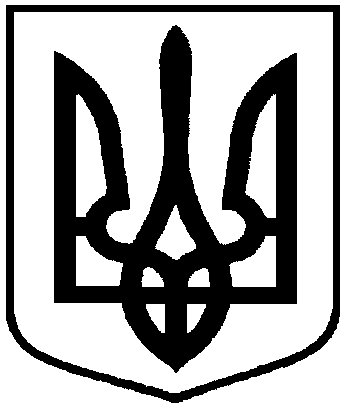 Проектоприлюднено «__»_________2016 р.Про надання земельних ділянок у власність учасникам АТО